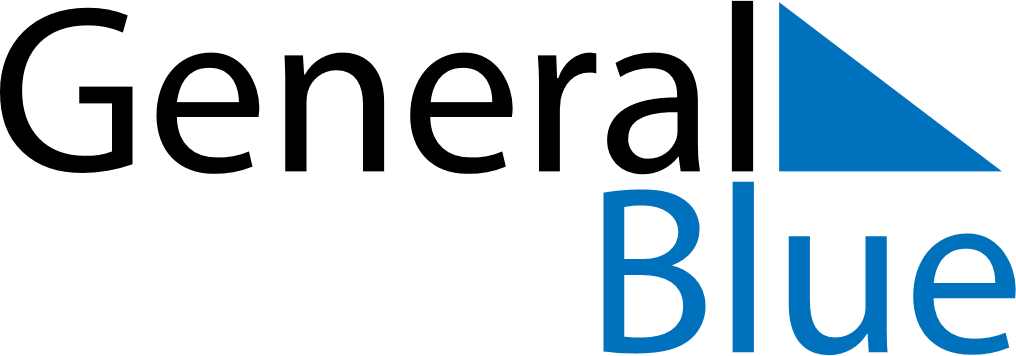 June 2030June 2030June 2030June 2030GuamGuamGuamSundayMondayTuesdayWednesdayThursdayFridayFridaySaturday1234567789101112131414151617181920212122Father’s DayJuneteenth232425262728282930